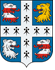 МЕСТНАЯ АДМИНИСТРАЦИЯМУНИЦИПАЛЬНОГО ОБРАЗОВАНИЯНИЗИНСКОЕ СЕЛЬСКОЕ ПОСЕЛЕНИЕМУНИЦИПАЛЬНОГО ОБРАЗОВАНИЯЛОМОНОСОВСКИЙ МУНИЦИПАЛЬНЫЙ РАЙОНЛЕНИНГРАДСКОЙ ОБЛАСТИПОСТАНОВЛЕНИЕ от 22.12.2022 г.                                                                                                                       № 697В соответствии с Федеральным законом от 06.10.2003г. № 131-ФЗ "Об общих принципах организации местного самоуправления в Российской Федерации", Федеральным законом от 24.07.2007г. № 209-ФЗ «О развитии малого и среднего предпринимательства в Российской Федерации», местная администрация муниципального образования Низинское сельское поселениеПОСТАНОВЛЯЕТ:Утвердить муниципальную программу муниципального образования Низинское сельское поселение «Развитие малого и среднего предпринимательства в МО Низинское сельское поселение» согласно приложению к настоящему постановлению.Установить срок реализации настоящей муниципальной программы 2022-2025 годы.Считать утратившим силу постановление местной администрации МО Низинское сельское поселение от 27.12.2021 г. № 607 с момента вступления в силу настоящего Постановления.Настоящее Постановление подлежит размещению на официальном сайте  МО и опубликованию  в печатном издании в соответствии  с Уставом МО Низинское сельское поселение.Настоящее Постановление вступает в силу 01.01.2023 г.Контроль за исполнением настоящего постановления оставляю за собой.Глава местной администрации МО Низинское сельское поселение				                                  Е.В. КлухинаПриложение № 1 к постановлениюместной администрации МО Низинское сельское поселениеот 22.12.2022 г. № 697МУНИЦИПАЛЬНАЯ ПРОГРАММАмуниципального образования Низинское сельское поселение «Развитие малого и среднего предпринимательства в МО Низинское сельское поселение»ПАСПОРТмуниципальной программы Глава 1. Предмет регулирования настоящей муниципальной программыНастоящая муниципальная программа регулирует отношения, возникающие между юридическими лицами, физическими лицами, органами местного самоуправления в сфере развития малого и среднего предпринимательства, определяет понятия субъектов малого и среднего предпринимательства, инфраструктуры поддержки субъектов малого и среднего предпринимательства, виды и формы такой поддержки.Глава 2. Основные понятия, используемые в настоящей муниципальной программеДля целей настоящей муниципальной программы используются следующие основные понятия:Субъекты малого и среднего предпринимательства - хозяйствующие субъекты (юридические лица и индивидуальные предприниматели), отнесенные в соответствии с условиями, установленными Федеральным законом от 24.07.2007г. № 209-ФЗ, к малым предприятиям, в том числе к микропредприятиям, и средним предприятиям, сведения о которых внесены в единый реестр субъектов малого и среднего предпринимательства;Поддержка субъектов малого и среднего предпринимательства (далее - поддержка) - деятельность органов местного самоуправления, осуществляемая в целях развития малого и среднего предпринимательства в соответствии с настоящей муниципальной программой, содержащей мероприятия, направленные на развитие малого и среднего предпринимательства (далее - муниципальная программа). Социальное предприятие - субъект малого или среднего предпринимательства, осуществляющий деятельность в сфере социального предпринимательства.Социальное предпринимательство - предпринимательская деятельность, направленная на достижение общественно полезных целей, способствующая решению социальных проблем граждан и общества, и осуществляющим деятельность в сфере социального предпринимательства, соответствующую одному или нескольким из следующих условий:1) субъект малого или среднего предпринимательства обеспечивает занятость следующих категорий граждан при условии, что по итогам предыдущего календарного года среднесписочная численность лиц, относящихся к любой из таких категорий (одной или нескольким таким категориям), среди работников субъекта малого или среднего предпринимательства составляет не менее пятидесяти процентов (но не менее двух лиц, относящихся к таким категориям), а доля расходов на оплату труда лиц, относящихся к любой из таких категорий (одной или нескольким таким категориям), в расходах на оплату труда составляет не менее двадцати пяти процентов:а) инвалиды и лица с ограниченными возможностями здоровья;б) одинокие и (или) многодетные родители, воспитывающие несовершеннолетних детей, в том числе детей-инвалидов;в) пенсионеры и граждане предпенсионного возраста (в течение пяти лет до наступления возраста, дающего право на страховую пенсию по старости, в том числе назначаемую досрочно);г) выпускники детских домов в возрасте до двадцати трех лет;д) лица, освобожденные из мест лишения свободы и имеющие неснятую или непогашенную судимость;е) беженцы и вынужденные переселенцы;ж) малоимущие граждане;з) лица без определенного места жительства и занятий;и) граждане, признанные нуждающимися в социальном обслуживании;2) субъект малого или среднего предпринимательства (за исключением субъекта малого или среднего предпринимательства, указанного в пункте 1) обеспечивает реализацию производимых гражданами из числа категорий, указанных в пункте 1 настоящей части, товаров (работ, услуг). При этом доля доходов от осуществления такой деятельности по итогам предыдущего календарного года должна составлять не менее пятидесяти процентов в общем объеме доходов субъекта малого или среднего предпринимательства, а доля полученной субъектом малого или среднего предпринимательства чистой прибыли за предшествующий календарный год, направленная на осуществление такой деятельности в текущем календарном году, должна составлять не менее пятидесяти процентов от размера указанной прибыли (в случае наличия чистой прибыли за предшествующий календарный год);3) субъект малого или среднего предпринимательства осуществляет деятельность по производству товаров (работ, услуг), предназначенных для граждан из числа категорий, указанных в пункте 1, в целях создания для них условий, позволяющих преодолеть или компенсировать ограничения их жизнедеятельности, а также возможностей участвовать наравне с другими гражданами в жизни общества при условии, что доля доходов от осуществления такой деятельности (видов такой деятельности) по итогам предыдущего календарного года составляет не менее пятидесяти процентов в общем объеме доходов субъекта малого или среднего предпринимательства, а доля полученной субъектом малого или среднего предпринимательства чистой прибыли за предшествующий календарный год, направленная на осуществление такой деятельности (видов такой деятельности) в текущем календарном году, составляет не менее пятидесяти процентов от размера указанной прибыли (в случае наличия чистой прибыли за предшествующий календарный год), в соответствии со следующими направлениями деятельности социальных предприятий:а) деятельность по оказанию социально-бытовых услуг, направленных на поддержание жизнедеятельности в быту;б) деятельность по оказанию социально-медицинских услуг, направленных на поддержание и сохранение здоровья путем организации ухода, оказания содействия в проведении оздоровительных мероприятий, систематического наблюдения для выявления отклонений в состоянии здоровья;в) деятельность по оказанию социально-психологических услуг, предусматривающих оказание помощи в коррекции психологического состояния для адаптации в социальной среде;г) деятельность по оказанию социально-педагогических услуг, направленных на профилактику отклонений в поведении;д) деятельность по оказанию социально-трудовых услуг, направленных на оказание помощи в трудоустройстве и в решении иных проблем, связанных с трудовой адаптацией;е) деятельность по оказанию услуг, предусматривающих повышение коммуникативного потенциала, реабилитацию и социальную адаптацию, услуг по социальному сопровождению;ж) производство и (или) реализация медицинской техники, протезно-ортопедических изделий, программного обеспечения, а также технических средств, которые могут быть использованы исключительно для профилактики инвалидности или реабилитации (абилитации) инвалидов;з) деятельность по организации отдыха и оздоровления инвалидов и пенсионеров;и) деятельность по оказанию услуг в сфере дополнительного образования;к) деятельность по созданию условий для беспрепятственного доступа инвалидов к объектам социальной, инженерной, транспортной инфраструктур и пользования средствами транспорта, связи и информации;4) субъект малого или среднего предпринимательства осуществляет деятельность, направленную на достижение общественно полезных целей и способствующую решению социальных проблем общества, при условии, что доля доходов от осуществления такой деятельности (видов такой деятельности) по итогам предыдущего календарного года составляет не менее пятидесяти процентов в общем объеме доходов субъекта малого или среднего предпринимательства, а доля полученной субъектом малого или среднего предпринимательства чистой прибыли за предшествующий календарный год, направленная на осуществление такой деятельности (видов такой деятельности) в текущем календарном году, составляет не менее пятидесяти процентов от размера указанной прибыли (в случае наличия чистой прибыли за предшествующий календарный год), из числа следующих видов деятельности:а) деятельность по оказанию психолого-педагогических и иных услуг, направленных на укрепление семьи, обеспечение семейного воспитания детей и поддержку материнства и детства;б) деятельность по организации отдыха и оздоровления детей;в) деятельность по оказанию услуг в сфере дошкольного образования и общего образования, дополнительного образования детей;г) деятельность по оказанию психолого-педагогической, медицинской и социальной помощи обучающимся, испытывающим трудности в освоении основных общеобразовательных программ, развитии и социальной адаптации;д) деятельность по обучению работников и добровольцев (волонтеров) социально ориентированных некоммерческих организаций, направленному на повышение качества предоставления услуг такими организациями;е) культурно-просветительская деятельность (в том числе деятельность частных музеев, театров, библиотек, архивов, школ-студий, творческих мастерских, ботанических и зоологических садов, домов культуры, домов народного творчества);ж) деятельность по оказанию услуг, направленных на развитие межнационального сотрудничества, сохранение и защиту самобытности, культуры, языков и традиций народов Российской Федерации;з) выпуск периодических печатных изданий и книжной продукции, связанной с образованием, наукой и культурой, включенных в утвержденный Правительством Российской Федерации перечень видов периодических печатных изданий и книжной продукции, связанной с образованием, наукой и культурой, облагаемых при их реализации налогом на добавленную стоимость по ставке десять процентов.Глава 3. Общая характеристика текущего состояния сферы реализации муниципальной программы и прогноз ее развитияМалый и средний бизнес для сельского поселение является важным инструментом для преодоления бедности населения, создания конкурентной среды и стабилизации экономики, потенциалом для значительного увеличения количества рабочих мест, надежным источником постоянной занятости населения, а также источником бюджетных поступлений.У субъектов малого и среднего предпринимательства существует ряд проблем, сдерживающих процесс развития малого и среднего предпринимательства, среди которых следует отметить следующие:- сбыт продукции;- преодоление барьера вхождения на новый рынок;- конкурентоспособность продукции;- недостаток финансовых ресурсов для стартового начала бизнеса;- материально-техническое оснащение малых предприятий;- недостаток квалифицированных кадров, знаний и информации для ведения предпринимательской деятельности;- слабая общественная активность предпринимателей, их разобщенность и т.д.Решение обозначенных проблем требует использования программного обеспечения, которое позволит выйти на новый уровень развития малого и среднего предпринимательства на территории сельского поселения, развития инфраструктурных объектов поддержки субъектов малого и среднего предпринимательства.Муниципальная программа ориентирована на представителей бизнес - сообщества сельского поселения, в целях развития бизнеса, устойчивого рыночного сектора экономики и конкурентной среды, налогооблагаемой базы для бюджета сельского поселения, позитивного имиджа предпринимательства.Глава 4. Механизм реализации муниципальной программыРеализацию муниципальной программы осуществляет местная администрация МО Низинское сельское поселение.В соответствии с целевой направленностью муниципальной программы выделены следующие мероприятия:Информационная поддержка субъектов малого и среднего предпринимательства1. Оказание информационной поддержки субъектам малого и среднего предпринимательства и организациям, образующим инфраструктуру поддержки субъектов малого и среднего предпринимательства, осуществляется органами государственной власти и органами местного самоуправления в виде создания федеральных, региональных и муниципальных информационных систем, официальных сайтов информационной поддержки субъектов малого и среднего предпринимательства в сети "Интернет" и информационно-телекоммуникационных сетей и обеспечения их функционирования в целях поддержки субъектов малого и среднего предпринимательства.2. Информационные системы, официальные сайты информационной поддержки субъектов малого и среднего предпринимательства в сети "Интернет" и информационно-телекоммуникационные сети создаются в целях обеспечения субъектов малого и среднего предпринимательства и организаций, образующих инфраструктуру поддержки субъектов малого и среднего предпринимательства, информацией:1) о реализации государственных программ (подпрограмм) Российской Федерации, государственных программ (подпрограмм) субъектов Российской Федерации, муниципальных программ (подпрограмм);2) о количестве субъектов малого и среднего предпринимательства и об их классификации по видам экономической деятельности;3) о числе замещенных рабочих мест в субъектах малого и среднего предпринимательства в соответствии с их классификацией по видам экономической деятельности;4) об обороте товаров (работ, услуг), производимых субъектами малого и среднего предпринимательства, в соответствии с их классификацией по видам экономической деятельности;5) о финансово-экономическом состоянии субъектов малого и среднего предпринимательства;6) об организациях, образующих инфраструктуру поддержки субъектов малого и среднего предпринимательства, условиях и о порядке оказания такими организациями поддержки субъектам малого и среднего предпринимательства;7) о государственном и муниципальном имуществе, включенном в перечни, указанные в части 4 статьи 18 Федерального закона № 209;8) об объявленных конкурсах на оказание финансовой поддержки субъектам малого и среднего предпринимательства и организациям, образующим инфраструктуру поддержки субъектов малого и среднего предпринимательства;9) иной необходимой для развития субъектов малого и среднего предпринимательства информацией (экономической, правовой, статистической, производственно-технологической информацией, информацией в области маркетинга), в том числе информацией в сфере деятельности корпорации развития малого и среднего предпринимательства, действующей в соответствии с настоящим Федеральным законом.3. Информация, указанная в пункте 2, является общедоступной и размещается в сети "Интернет" на официальных сайтах федеральных органов исполнительной власти, органов исполнительной власти субъектов Российской Федерации, органов местного самоуправления, наделенных отдельными полномочиями в области развития субъектов малого и среднего предпринимательства в пределах их компетенции, и (или) созданных указанными органами официальных сайтах информационной поддержки субъектов малого и среднего предпринимательства в сети "Интернет".4. Требования к информации, размещенной в сети "Интернет" в соответствии с пунктами 2  и 3, устанавливаются уполномоченным Правительством Российской Федерации федеральным органом исполнительной власти.Пропаганда и популяризация предпринимательской деятельностиМероприятие включает в себя организацию и проведение круглых столов, встреч субъектов малого и среднего предпринимательства с представителями органов власти, федеральными контролирующими органами.Изготовление методической продукции, содержащей информацию, касающуюся предпринимательской деятельности (по вопросам охраны труда, трудового законодательства и т.д.).Поощрение субъектов малого и среднего предпринимательстваПоощрение осуществляется путем награждения почетными грамотами субъектов малого и среднего предпринимательства, внесших наиболее значимый вклад в развитие сельского поселения.Имущественная поддержка субъектов малого и среднего предпринимательстваОказание имущественной поддержки субъектам малого и среднего предпринимательства, а также организациям, образующим инфраструктуру поддержки субъектов малого и среднего предпринимательства, осуществляется органами местного самоуправления в виде передачи во владение и (или) в пользование муниципального имущества, включенного в Перечень, предназначенного для предоставления на долгосрочной основе субъектам малого и среднего предпринимательства и организациям, образующим инфраструктуру поддержки субъектов малого и среднего предпринимательства.Перечень подлежит обязательному опубликованию в средствах массовой информации, а также размещению в информационно-телекоммуникационной сети "Интернет" на официальных сайтах утвердивших их органов местного самоуправления и (или) на официальных сайтах информационной поддержки субъектов малого и среднего предпринимательства.Порядок оказания имущественной поддержки субъектов малого и среднего предпринимательства, установлен нормативным правовым актом местной администрации.Основными принципами поддержки субъектов малого и среднего предпринимательства являются:1) заявительный порядок обращения субъектов малого и среднего предпринимательства за оказанием поддержки;2) доступность инфраструктуры поддержки субъектов малого и среднего предпринимательства для всех субъектов малого и среднего предпринимательства;3) равный доступ субъектов малого и среднего предпринимательства к участию в настоящей муниципальной программе;4) оказание поддержки с соблюдением требований, установленных Федеральным законом от 26 июля 2006 года N 135-ФЗ "О защите конкуренции";5) открытость процедур оказания поддержки.Об утверждении муниципальной программы муниципального образования Низинское сельское поселение «Развитие малого и среднего предпринимательства в МО Низинское сельское поселение»Заказчик муниципальной программыМестная администрация МО Низинское сельское поселениеИсполнитель муниципальной программыМестная администрация МО Низинское сельское поселениеМероприятия муниципальной программы- информационная поддержка малого и среднего предпринимательства;- пропаганда и популяризация предпринимательской деятельности;-поощрение субъектов малого и среднего предпринимательства;- имущественная поддержка субъектов малого и среднего предпринимательстваЦель муниципальной программыСоздание благоприятных условий для устойчивого развития малого и среднего предпринимательства, повышение его влияния на социально-экономическое развитие сельского поселения, рост благосостояния жителей и повышение качества жизни населенияЗадачи муниципальной программы- развитие социального предпринимательства;- содействие повышению престижа предпринимательской деятельности;- обеспечение занятости населения Целевые показатели муниципальной программы- повышение темпов экономического роста сельского поселения (прирост налоговых поступлений от деятельности субъектов малого и среднего предпринимательства);- увеличение количества субъектов малого и среднего предпринимательства;- увеличение численности занятых на предприятиях субъектов малого и среднего предпринимательства;Срок реализации муниципальной программы2022-2025 годыОбъем и источник финансирования муниципальной программыОбщий объем финансирования муниципальной программы составляет 39000 рублей, в том числе средства местного бюджета МО Низинское сельское поселение.2022 год – 10000 рублей;2023 год – 12000 рублей;2024 год – 13000 рублей;2025 год – 14000 рублей.Ожидаемый конечный результатВыполнение мероприятий муниципальной программы позволит:- создать условия для развития малого и среднего предпринимательства;- увеличить количество субъектов малого и среднего предпринимательства;- освоение новых видов продукции и развитие экономических ниш;- увеличить величину налоговых поступлений от деятельности субъектов малого и среднего предпринимательства;- увеличение числа рабочих мест;- повышение уровня жизни населения